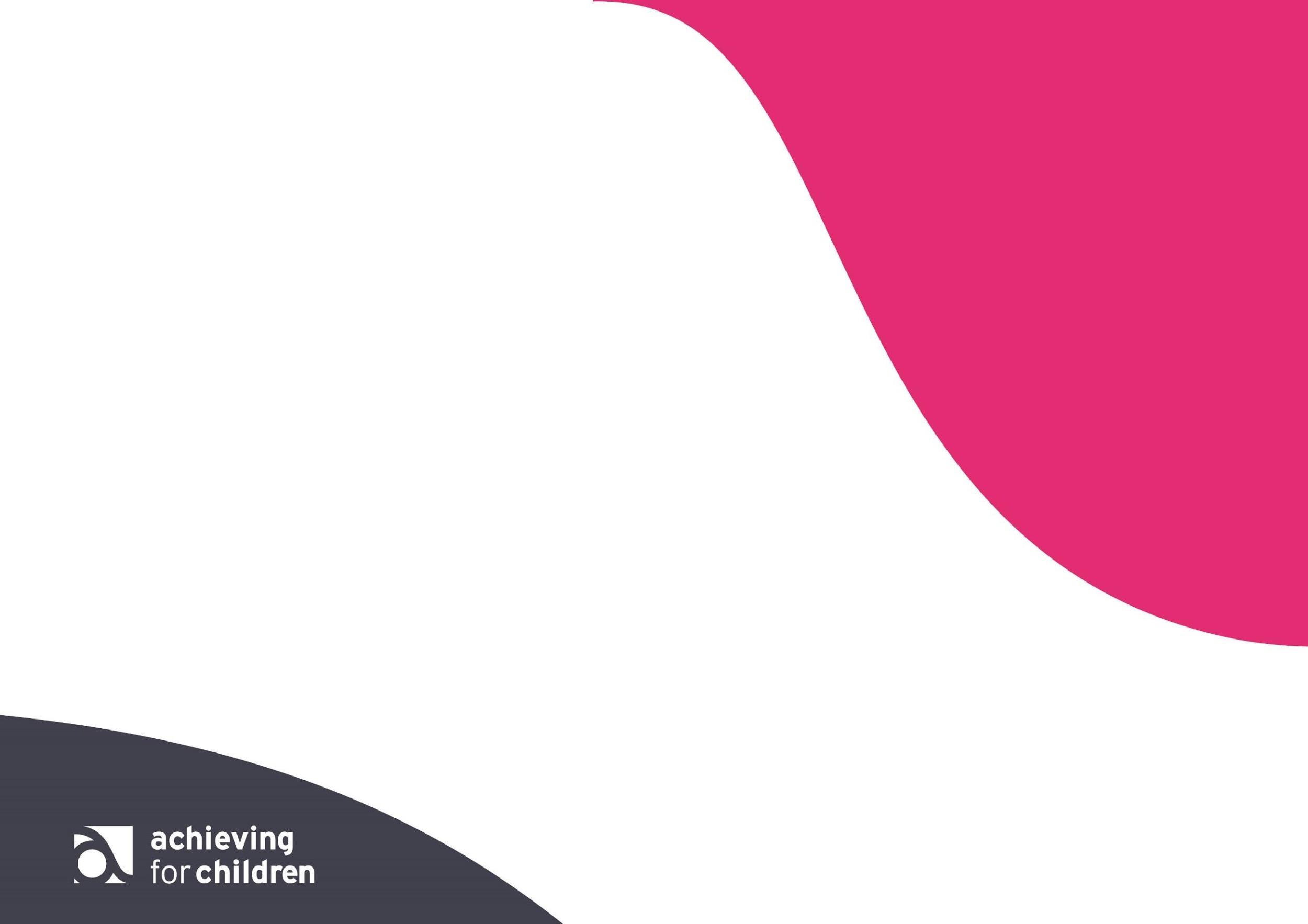 Group settings compliance checklist Section 1 - Learning and development requirementsSection 2 – AssessmentSection 3 – Safeguarding and welfareChild protectionSuitable peopleStaff qualificationsStaff: child ratioHealthManaging behaviourSafety and suitability of premisesSpecial educational needsInformation and recordsComplaintsChanges notifiedPolicies and procedures required in the EYFSAdditional considerationsName of setting:Date:Date and grade of last Ofsted inspection, if applicable:Date and grade of last Ofsted inspection, if applicable:Actions and recommendations from last inspection and actions:Actions and recommendations from last inspection and actions:EYFSRequirementY/N/Action1.3-1.5Educational programmes must involve activities and experiences in all seven areas of learning inside and outside (these should cover fine and gross motor activities, arts and craft, music and movement, blocks, construction, books, role play, problem solving, maths, nature and science, sand, water, IT)1.2Each child should be assessed regularly and practitioners should know when and how they should discuss children’s progress with parents and carers 1.6Challenges and enjoyable experiences should be planned for considering individual needs, interests and stage of development1.7Children whose home language is not English, providers must provide opportunities for children to develop and use their home language in play and learning, supporting their language development at home. Providers must have opportunities for children to learn and reach a good standard of English and children’s skills are assessed in English 1.8Each area of learning and development must be implemented through planned, purposeful play and through a mixture of adult-led and child-initiated activity1.8Practitioners respond to children’s needs through warm, positive interactions1.9Practitioners use the characteristics of effective learning to reflect on the way children learn1.10 & 3.27Each child has an assigned key person who explains their role and engages with parents1.10The key person tailors learning to meet individual children’s needsComments and actions:Comments and actions:Comments and actions:EYFSRequirementY/N/Action2.1Practitioners complete ongoing assessments of children and observe them to understand their level of achievement, interests and learning styles so they can shape learning experiences reflecting those observations2.2Following assessments on children, practitioners should address any learning and development needs in partnership with parents, carers and any relevant professionals 2.3Practitioners review children’s progress between 2 and 3 years and provide parents with a written summary of development2.4 & 2.5 The 2 year check is discussed with parents, includes parents comments and voice of the child and used to support learning at home2.5Agreement with parents when to carry out progress checks and consent to share the information with other professionals is in place2.6EYFS profile is completed for 5 year olds (where applicable)Comments and actions:Comments and actions:Comments and actions:EYFSRequirementY/N/Action3.4Providers are alert to any issues of concern in the child’s life at home or elsewhere3.5Providers have a designated lead (and deputy) for safeguarding who is responsible for providing support, advice and guidance as required. All staff should be able to identify the safeguarding leads3.5Level 2 (Shared Responsibility) and Level 3 (Child protection processes) safeguarding training is completed and updated every three years by the designated leads3.6All staff understand the safeguarding policy and procedures. They are trained to identify signs of possible abuse and neglect and have an up to date knowledge of safeguarding concerns3.6All staff have completed Level 1 safeguarding training3.7Providers have regard to ‘Working together to safeguard children’ document and the prevent duty guidance 3.7Providers contact Single Point of Access (SPA) if they are concerned about a child or if there is an allegation against a staff member3.8Providers inform Ofsted of any allegations of serious harm or abuse by any person living, working or looking after children, and actions taken (within 14 days)Comments and actions:Comments and actions:Comments and actions:EYFSRequirementY/N/Action3.10Every person over the age of 16 living or working on the premises has an enhanced DBS check3.10Staff who have lived or worked abroad have additional checks as required3.11Procedures are in place to ensure staff have opportunities to disclose any relevant convictions, cautions, court orders, reprimands and warnings, during supervision3.11Providers ensure people whose suitability has not been checked do not have unsupervised contact with children3.12Providers (other than childminders) must record information about staff qualifications, ID checks and vetting processes including DBS number, date and who obtained it3.13Providers refer to DBS where a member of staff is dismissed (or would have been, had the person not left the setting) because they have harmed or put a child at risk of harm3.14 & 3.18Providers are aware of reasons for disqualification and report to Ofsted any event within 14 days likely to affect a person’s suitability3.19Providers ensure all staff are fit (with advice if relevant) to work directly with children and any medication prescribed and medical advice confirms that this is unlikely to impair that staff member’s ability to look after children properly. All relevant medication on the property must be securely stored and out of reach of children at all timesComments and actions:Comments and actions:Comments and actions:EYFSRequirementY/N/Action3.20Ensure all staff have an induction which includes emergencies and evacuations, safeguarding, child protection and health and safety. there should be a plan in place for staff to regularly update their continuous professional development (CPD)3.21Supervision arrangements are in place which provide opportunities for staff to:Discuss any issues, identify solutions to address issues as they arise and receive coaching to improve their personal effectiveness 3.23Manager has a full and relevant Level 3 and at least half of all other staff have a full and relevant Level 2 qualification. The manager should also have at least two years’ experience working in an early years setting or two years other suitable experience 3.23Providers have a named deputy who is capable and qualified to take charge in the manager’s absence 3.25There is always someone on site, and on outings with a current paediatric first aid (PFA) certificate3.25All Level 2 and Level 3’s (gained since 30/06/16) must have PFA to be included in ratios. Providers should display (or make available) staff PFA certificates or a list of staff who have a current PFA certificate 3.26Staff have sufficient understanding and use of EnglishComments and actions: Comments and actions: Comments and actions: EYFSRequirementY/N/Action3.28Staffing arrangements meet the needs of all children, ensuring adequate supervision, and parents are kept informed of deployment. Children must usually be within sight and hearing of staff and always within sight or hearingOnly those aged 17 or over may be included in ratios (staff under 17 should be supervised at all times). Students on long term placements and volunteers (aged 17 or over) and staff working as apprentices in early education (aged 16 or over) may be included in ratios if the provider is satisfied they are competent and responsible 3.31-3.38Settings are in correct ratios, with staff suitably qualified at all times (following EYFS requirements)Comments and actions:Comments and actions:Comments and actions:EYFSRequirementY/N/Action3.44Providers promote good health and have a procedure for responding to children who are ill or infectious and take necessary steps to prevent the spread of infection3.44Information about children taking medication is up to date and training provided if necessary3.45Providers must have and implement a policy for administering medicines. Prescription medication is only administered if prescribed by a doctor, dentist, nurse or pharmacist for that child3.46Parental permission is gained for any medication, and administration of medication is recorded3.47Food provided is healthy, balanced and nutritious. Fresh drinking water is accessible to children at all times3.47Providers obtain and record information about special dietary requirements, preferences and allergies, and any health requirements3.48There must be an area which is adequately equipped to prepare food and sterilisation equipment 
(if necessary) for babies food. In group settings, all staff involved in preparing and handling food must receive training in food hygiene 3.49Providers must notify Ofsted within 14 days of any food poisoning affecting two or more children cared for on the premises 3.50A first aid box is accessible at all times (and includes a contents list)3.50A written record of accidents and incidents or injuries and any first aid treatment given is kept and parents informed3.51Providers notify Ofsted or childminder agency of serious accidents, illness or injury, or death in their care3.51SPA informed of any serious accident, injury or deathComments and actions:Comments and actions:Comments and actions:EYFSRequirementY/N/Action3.52Corporal punishment is not threatened or given to a child3.53Records are kept if physical intervention is used including why this was needed, and parents are informedComments and actions:Comments and actions:Comments and actions:EYFSRequirementY/N/Action3.54Premises is fit for purpose and suitable for the age of children cared for and complying with health and safety legislation3.55Providers have emergency evacuation procedures in place and practiced routinely 
Appropriate fire, detection and control equipment are in place and in working order 3.55Fire exits clearly identified and fire doors are free of obstruction3.56There is no smoking in or on the premises3.58Children have access to outdoor play daily 3.59Premises and equipment are organised to meet children’s needs and comply with space requirements3.59Sleeping children are checked regularly and recorded in a log3.59Children in baby rooms have contact with other children in the setting3.60Adequate number of toilets and hand basins and hygienic change facilities are available in the setting3.61There is an area staff can talk to parents confidentially3.61There are areas for staff to take breaks away from the children’s play areas3.62There is a procedure in place where children are only released to authorised individuals with parental permission3.62There is a procedure in place to ensure that unauthorised persons do not enter the premises. 
All visitors' IDs are checked3.62Children are not able to leave the premises unsupervised3.63Public liability and employers liability insurance is valid3.64Providers take steps to ensure children and staff are not exposed to unnecessary risks.3.65Providers keep children safe by assessing risks and identifying steps to remove, minimise and manage them, ensuring ratios when considering outings3.66Vehicle in which children are being transported, and the driver of those vehicles, must be adequately insured Comments and actions:Comments and actions:Comments and actions:EYFSRequirementY/N/Action3.67Providers have arrangements in place to support children with SEN and/or disabilities3.67Providers have regard to the SEN Code of Practice3.67Providers have a named special educational needs coordinatorComments and actions:Comments and actions:Comments and actions:EYFSRequirementY/N/Action3.68Records are obtained, maintained and shared as appropriate, eg, with parents, Ofsted, childminder agency and other agencies3.68There is a two-way flow of information with parents and between providers (eg, verbally, via diary format, feedback, questionnaires, parent evenings)3.69Records are easily accessible and held securely and adhere to the Data Protection Act, and shared with parents as appropriate3.69Records are easily accessible and available at all times and have prior agreement from Ofsted if these records are kept off site securely3.70Providers are registered with the Information Commissioner's Office as a data controller3.70Providers protect the privacy of children and information is kept confidential3.71Records are retained for a reasonable period after a child has left the provision3.72Providers record relevant information for each child (eg, personal details and emergency contact) This should also include information about any other person who has parental responsibility for the child 3.73Parents are informed how the EYFS is being delivered, including: activities provided, how SEN is supported, food and drink provided, policies and procedures, key person and emergency contactsComments and actions:Comments and actions:Comments and actions:EYFSRequirementY/N/Action3.74A written record of complaints is held and available to Ofsted or a childminder agency on request3.74Complaints are investigated and complainants notified of outcome within 28 days of complaint being received3.75Parents are aware of how to contact Ofsted or a childminder agency (eg, by displaying parent poster)3.75 Parents are notified if providers are being inspected3.75Parents receive a copy of the report3.76Providers hold information on people living or working on the premises3.76A daily attendance record is kept with hours of attendance3.76Providers display the certificate of registrationComments and actions:Comments and actions:Comments and actions:EYFSRequirementY/N/Action3.77Providers notify Ofsted or childminder agency of any changes listed in the EYFS 3.78Providers inform Ofsted of a change of manager within 14 daysComments and actions:Comments and actions:Comments and actions:EYFSRequirementY/N/Action3.4Safeguarding children, including action to be taken if concerned about a child, allegations against adults, use of mobile phones or cameras3.44Illness or infection procedure3.45Administration of medication3.55Emergency evacuation procedure3.62Procedure for checking the identity of visitors3.73Uncollected child procedure3.73Missing child procedure3.74Concerns and complaints3.74Early Education Funding PolicyComments and actions:Comments and actions:Comments and actions:Additional Considerations (setting to add anything specific to them)Y/N/ActionSelf-evaluation or comprehensive development plan in placeEnsure setting website is up-to-dateSigns of Safety briefing attendedRobust safer recruitment procedures are followed. Records of staff checks, interview, references and qualifications are heldAll employees have a written employment contract within two months of startingAll employees are paid at least the minimum wage and statutory leaveParents receive invoices clearly setting out charged services and funded hours are clearly shown to be free at the point of deliveryEarly Years Pupil Premium is being used effectively Health and safety, equality and inclusion, behaviour management, special educational needs and disabilities Comments and actions:Comments and actions:Useful websitesOfstedAfC CPD Online Kingston and Richmond Safeguarding PartnershipInclusion and improvement advisor actions and recommendations: Self-identified childminders actions and recommendations: